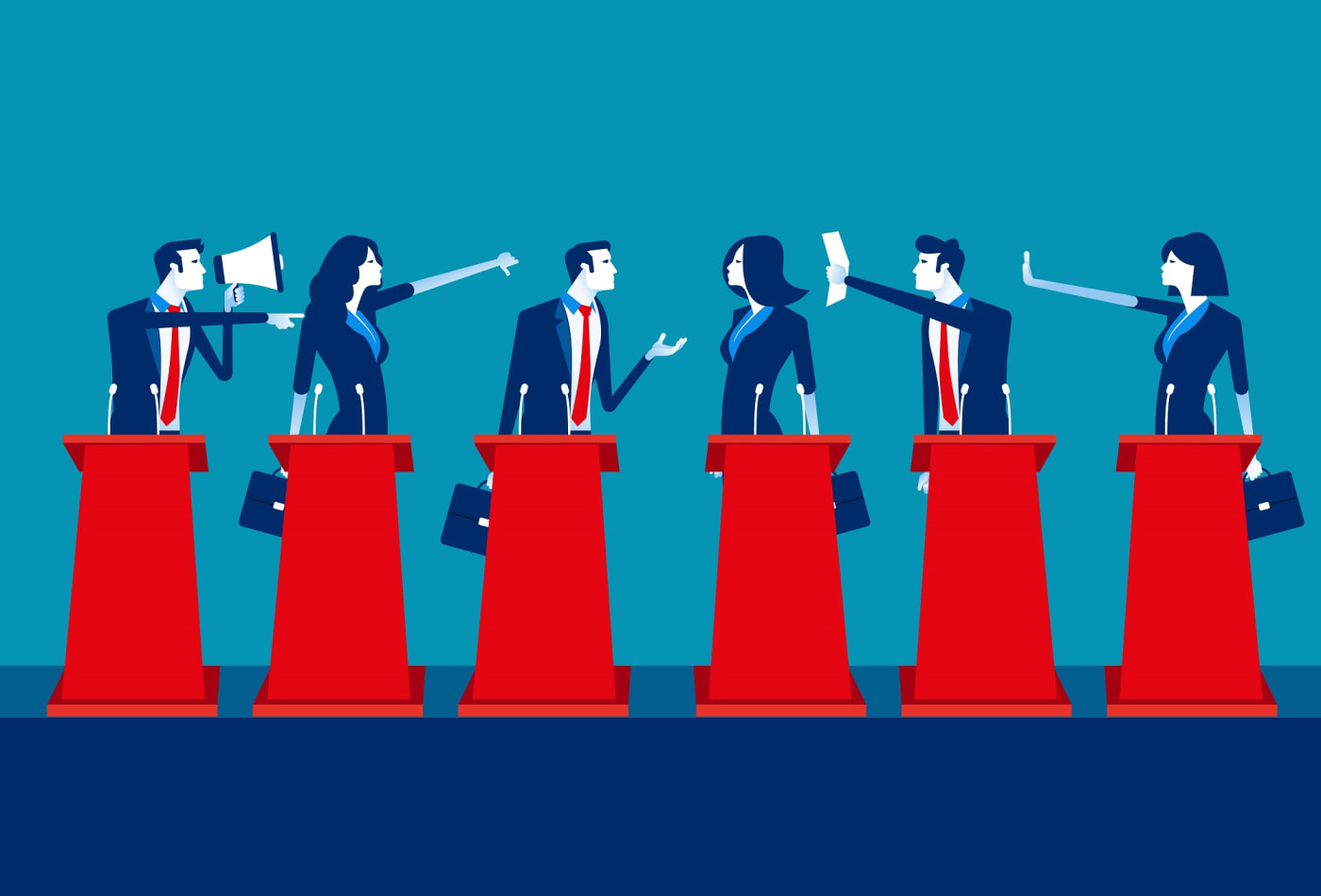 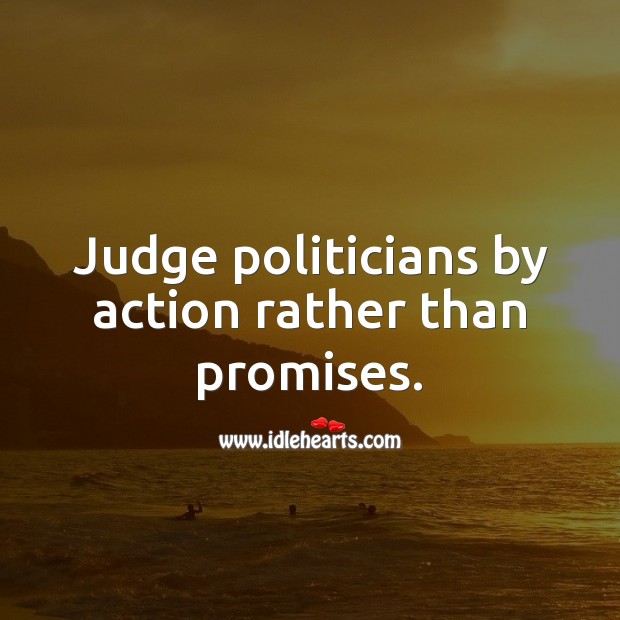 Exercise 1. Read and translate the words.https://quizlet.com/294432819/flashcardsExercise 2. Complete the definitions. Exercise 3. Complete this word-building table.Exercise 4. Fill in the gaps.Exercise 5. Complete these sentences using the correct form of the word on the right.Exercise 6. Complete this text with one word for each gap.Exercise 7. Answer the questions.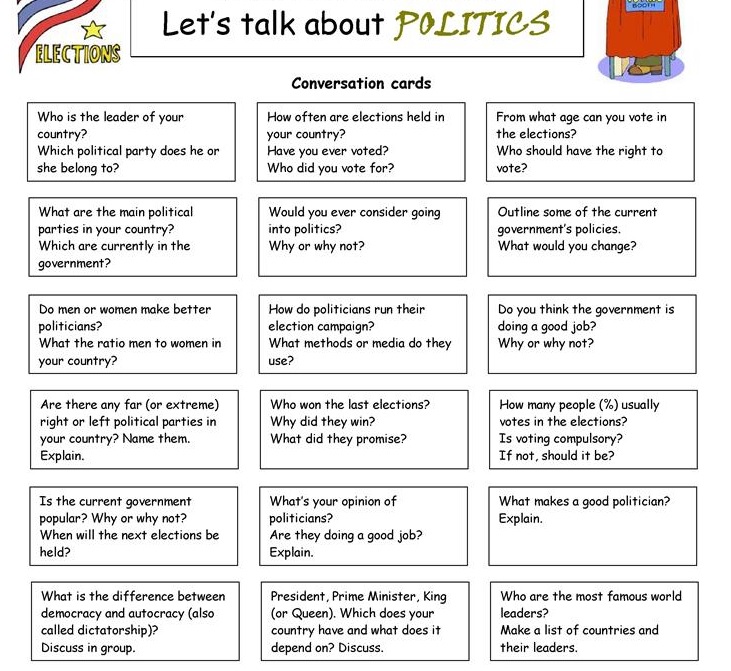 